§1310-B-1.  Land Application Contaminant Monitoring Fund1.  Definitions.  As used in this section, unless the context otherwise indicates, the following terms have the following meanings.A.  "Fund" means the Land Application Contaminant Monitoring Fund under subsection 2.  [PL 2021, c. 478, §1 (NEW).]B.  "Perfluoroalkyl and polyfluoroalkyl substances" or "PFAS" has the same meaning as in Title 32, section 1732, subsection 5‑A.  [PL 2021, c. 478, §1 (NEW).][PL 2021, c. 478, §1 (NEW).]2.  Land Application Contaminant Monitoring Fund.  The Land Application Contaminant Monitoring Fund is established to be used by the department as a nonlapsing, revolving fund to test and monitor soil and groundwater for PFAS and other contaminants and for other related activities, including, but not limited to, abating or mitigating identified contamination and the effects of such contamination through the provision of access to safe drinking water, the installation of filter treatment systems or other actions.A.  The fund may accept revenue from any source, public or private, that may be available for carrying out the purposes of the fund.  The department shall deposit with the Treasurer of State to the credit of the fund money in the fund not currently needed by the department to carry out the purposes of the fund, which may be invested as provided by law.  Interest earned on investment of money under this paragraph must be credited to the fund.  [PL 2021, c. 641, §6 (AMD).]B.  The department may transfer money in the fund in excess of the amounts the department anticipates to be necessary to carry out the purposes of the fund to the Uncontrolled Sites Fund under section 1364, subsection 6 for the purposes of testing, monitoring or treating land contaminated by PFAS.  [PL 2021, c. 478, §1 (NEW).]C.  Beginning January 15, 2023, and every 2 years thereafter, the department shall submit a report to the joint standing committee of the Legislature having jurisdiction over environment and natural resources matters regarding the uses of the fund and a summary of contamination identified.  After reviewing the report, the joint standing committee may report out legislation related to the report.  [PL 2021, c. 478, §1 (NEW).][PL 2021, c. 641, §6 (AMD).]3.  Handling fee. [PL 2021, c. 641, §7 (RP).]4.  Rules.  The board may adopt rules necessary for the administration of the fund and any underlying program or purpose under or funded by the fund.  Rules adopted pursuant to this subsection are routine technical rules as defined in Title 5, chapter 375, subchapter 2‑A.[PL 2021, c. 641, §8 (AMD).]SECTION HISTORYPL 2021, c. 478, §1 (NEW). PL 2021, c. 641, §§6-8 (AMD). The State of Maine claims a copyright in its codified statutes. If you intend to republish this material, we require that you include the following disclaimer in your publication:All copyrights and other rights to statutory text are reserved by the State of Maine. The text included in this publication reflects changes made through the First Regular and First Special Session of the 131st Maine Legislature and is current through November 1, 2023
                    . The text is subject to change without notice. It is a version that has not been officially certified by the Secretary of State. Refer to the Maine Revised Statutes Annotated and supplements for certified text.
                The Office of the Revisor of Statutes also requests that you send us one copy of any statutory publication you may produce. Our goal is not to restrict publishing activity, but to keep track of who is publishing what, to identify any needless duplication and to preserve the State's copyright rights.PLEASE NOTE: The Revisor's Office cannot perform research for or provide legal advice or interpretation of Maine law to the public. If you need legal assistance, please contact a qualified attorney.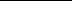 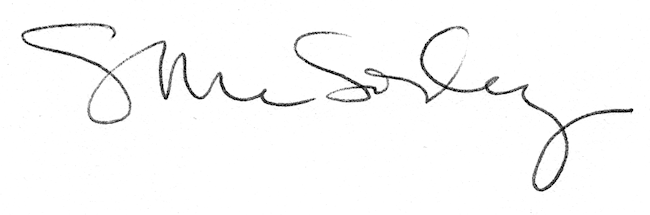 